Colorie en vert quand tu entends [ Ø ] et en rouge quand tu entends [ ð ].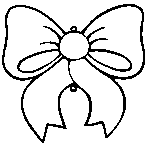 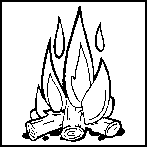 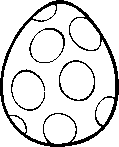 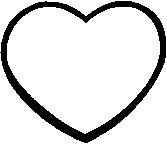 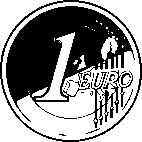 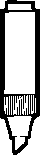 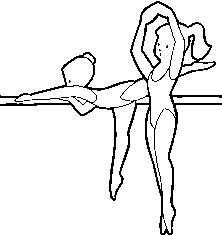 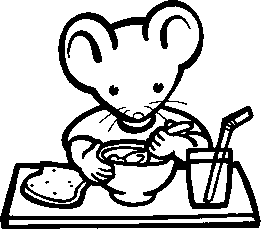 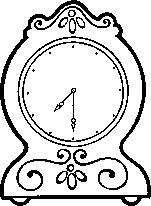 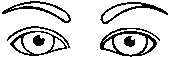 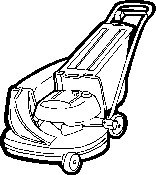 Complète les mots avec « eu » ou « œu ».Dans les mots suivants, entoure le son « eu » ou « œu ». Ensuite, colorie la case en vert quand tu entends [ Ø ] et en rouge quand tu entends [ ð ].** 4 .  Classe les mots dans le tableau.Du b……rreUn b……fUn f……L’……ropeDes ……fsAmour……xLe déj……nerUn c……rUn malh……rLe bonh……rLa chandeleurUn bœufLe milieuUn jeuBleu Des œufsMes cheveuxUn nœudUn vœu Un cœurLe déjeunerUn bonheurDeux Ma sœurUne œuvreJ’entends [ Ø ]J’entends [ Ø ]Je vois « eu »Je vois « œu »………………………………………………………………………………………………………………………………………………………………………………………….…………………………J’entends [ð ]J’entends [ð ]Je vois « eu »Je vois « œu »…………………………………………………………………………………………………………………………………….………………………….………………………….